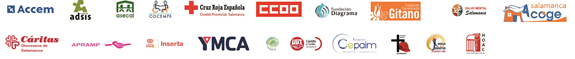 CRITERIOS ECONÓMICOS MÍNIMOS – SERVICIO DE HOGAR FAMILIAR PARA CONTRATOS REALIZADOS A PARTIR DEL 1 DE ENERO DE  2021     -      RÉGIMEN EXTERNOCRITERIOS CONSENSUADOS POR LA PLATAFORMA SALMANTINA DE ENTIDADES POR EL EMPLEO, EN SU OBJETIVO DE LOGRAR UN SALARIO DECENTE EN ESTE SECTOR. UTILIZADOS POR LAS ENTIDADES CITADAS, EN LA GESTIÓN DE SUS OFERTAS.Los criterios mínimos laborales y económicos, tiene como referencia el REAL DECRETO 1620/2011, de 14 de noviembre, por el que se regula la relación laboral de carácter especial del Servicio del Hogar Familiar y el REAL DECRETO – LEY 29/2012 de 28 de diciembre de mejora de gestión y protección social en el Sistema Especial para Empleados de Hogar y otras medidas de carácter económico y social. La actualización de las cantidades se hace con referencia al REAL DECRETO 231/2020, de 4 de febrero por el que se fija el salario mínimo interprofesional (SMI) para el año 2020 (vigente en 2021).En contratos anteriores al 1/01/2021, el incremento salarial debe determinarse por acuerdo entre ambas partes (no inferior al SMI). En su defecto, se aplicará un incremento anual igual al incremento salarial medio pactado en los convenios colectivos: 1.44%. Esta subida, se deberá comunicar a la seguridad social para su correcta cotización.En los salarios de jornadas parciales, se incluye: parte proporcional de paga extra y vacaciones.El cálculo del salario mensual por horas, se realiza teniendo en cuenta las 52 semanas anuales.JORNADA COMPLETA*La cuantía de cada una de las pagas extra es de: 950 € CUESTIONES IMPORTANTES COMUNES A TODAS LAS MODALIDADES DE CONTRATACIÓNEl salario bruto es el salario íntegro que corresponde a cualquier trabajador/a; el neto es el bruto menos la parte de Seguridad Social del trabajador/a; en definitiva, el salario que realmente se recibe.Salvo que estén prorrateadas, es decir, que se perciban mensualmente la parte proporcional de la paga extraordinaria, el/la trabajador/a tendrá derecho a percibir dos gratificaciones extraordinarias al año que se percibirán, salvo que se acuerde otra cosa, en junio y diciembre.Las vacaciones anuales serán de 30 días naturales, independientemente del nº de horas que se trabaje a la semana. Podrá fraccionarse en 2 o más periodos, si bien al menos 1 de ellos será, como mínimo, de 15 días naturales consecutivos. Las vacaciones se acordarán entre las partes. En defecto de pacto, 15 días podrán fijarse por el/la empleador/a, y el resto por el/la empleado/a. En este caso, las fechas deberán ser conocidas con 2 meses de antelación al inicio. Durante el periodo/s de vacaciones, el/la empleado/a no está obligado/a a residir en el domicilio o lugar a donde se desplace la familia.Si a fecha 31 de diciembre, quedan días de vacaciones por disfrutar, es recomendable firmar un acuerdo escrito para hacer constar su disfrute a lo largo del año siguiente.El/La trabajador/a, tendrá derecho al disfrute de las fiestas y permisos previstos para el resto de los trabajadores/as. Se debe tener en cuenta que los días festivos lo son durante las 24 horas del día.Permisos no retribuidos: Estos permisos deberán ser recuperados en otro día de trabajo o podrán ser descontados de la nómina.Festivos en Salamanca 2021: 1 y 6 de enero, 1, 2 y 23 abril, 1 de mayo, 12 de junio*, 16 de agosto, 8 de septiembre*, 12 de octubre, 1 de noviembre, 6, 8 y 25 de diciembre.* Festivos solo en la localidad de Salamanca. Para otras localidades, consultarloÚnicamente no se disfrutan cuando coinciden en el día de descanso semanal.*La bonificación del 20% se aplica sobre la cuota del empleador, en contingencias comunes, siendo del 45% en caso de familia numerosa.Otras circunstancias: ante 1 solicitud cuyos horarios o criterios laborales y económicos no figuren en este documento, se estudiará y valorará junto con la familia solicitante y empleado/a para acordar salario y condiciones equitativas para ambas partes.SALARIO HORACuidados a personas dependientes (+5%)Hora / horario festivo (+10%)7,43 €7,80 €8,17 €TAREAS DOMÉSTICAS Y/O ATENCIÓN A PERSONAS VÁLIDASTAREAS DOMÉSTICAS Y/O ATENCIÓN A PERSONAS VÁLIDASTAREAS DOMÉSTICAS Y/O ATENCIÓN A PERSONAS VÁLIDASTAREAS DOMÉSTICAS Y/O ATENCIÓN A PERSONAS VÁLIDASATENCION A PERSONAS DEPENDIENTES (+5%)ATENCION A PERSONAS DEPENDIENTES (+5%)ATENCION A PERSONAS DEPENDIENTES (+5%)ATENCION A PERSONAS DEPENDIENTES (+5%)Horas semanaBruto/mesGrupo cotizaciónNeto/mesHoras semanaBruto/mesGrupo cotizaciónNeto/mes132,20122,52133,81124,13264,39154,71267,61157,93396,59186,913101,42191,744128,791119,114135,231125,555160,981151,305169,031159,356193,181183,506202,841193,167225,381215,707236,651226,978257,572241,598270,452254,479289,772273,799304,262288,2810321,972305,9910338,072322,0911354,162338,1811371,872355,8912386,363364,0812405,683383,4013418,563396,2813439,483417,2014450,753428,4714473,293451,0115482,953460,6715507,103484,8216515,154486,5716540,904512,3217547,344518,7617574,714546,1318579,544550,9618608,524579,9419611,744583,1619642,324613,7420643,934615,3520676,135641,2121676,135641,2121709,945675,0222708,335673,4122743,745708,8223740,525705,6023777,555742,6324772,725737,8024811,366770,1425804,926763,7025845,166803,9426837,116795,8926878,976837,7527869,316828,0927912,786871,5628901,516860,2928946,587897,2329933,707884,3529980,397931,0430965,907916,55301.014,207964,8531998,107948,75311.048,007998,65321.030,297980,94321.081,8181.030,25331.062,4981010,93331.115,6181.064,05341.094,6981043,13341.149,4291.091,52351.126,8881075,32351.183,2391.125,33361.159,0891101,18361.217,0391.159,13371.191,2891133,38371.250,8491.192,94381.223,4791165,57381.284,6591.226,75391.255,6791197,77391.318,4561.961.256,49ATENCION PERSONAS Y/O TAREAS DOMÉSTICASATENCION PERSONAS Y/O TAREAS DOMÉSTICASATENCION PERSONAS Y/O TAREAS DOMÉSTICASATENCION PERSONAS Y/O TAREAS DOMÉSTICASATENCION PERSONAS Y/O TAREAS DOMÉSTICASATENCION PERSONAS Y/O TAREAS DOMÉSTICASATENCIÓN PERSONAS ASISTIDAS (+ 5 %)ATENCIÓN PERSONAS ASISTIDAS (+ 5 %)ATENCIÓN PERSONAS ASISTIDAS (+ 5 %)ATENCIÓN PERSONAS ASISTIDAS (+ 5 %)ATENCIÓN PERSONAS ASISTIDAS (+ 5 %)Horas semanaBruto/mesBruto/mes +paga extragrupoNeto/mesNeto/mes+ paga extraBruto/mesBruto/mes+paga extragrupoNeto/mesNeto/mes+ Paga extra40950,001.108,338898,441.056,74997,501.163,709939,61.105,8NOCHESNOCHESNOCHESNOCHESNOCHESNOCHESSalario bruto mesSalario bruto + prorrata paga extra*Salario neto mesSalario neto + prorrata paga extra*Acompañamiento (10 horas)5 noches6 noches950 €1.080 €1.108,33 €1.238,33 €898,44 €1.028 €1.056,74 €1.180,43 €Vigilia (10 horas)5 noches6 noches1.045 €1.188 €1.203,33 €1.346,33 €933 €1.136 €1.145,43 €1.283,05 €SEGURIDAD SOCIAL 2020. Se mantiene la aplicación de la Orden TMS/83/2019, de 31 de eneroSEGURIDAD SOCIAL 2020. Se mantiene la aplicación de la Orden TMS/83/2019, de 31 de eneroSEGURIDAD SOCIAL 2020. Se mantiene la aplicación de la Orden TMS/83/2019, de 31 de eneroSEGURIDAD SOCIAL 2020. Se mantiene la aplicación de la Orden TMS/83/2019, de 31 de eneroSEGURIDAD SOCIAL 2020. Se mantiene la aplicación de la Orden TMS/83/2019, de 31 de eneroSEGURIDAD SOCIAL 2020. Se mantiene la aplicación de la Orden TMS/83/2019, de 31 de eneroSEGURIDAD SOCIAL 2020. Se mantiene la aplicación de la Orden TMS/83/2019, de 31 de eneroSEGURIDAD SOCIAL 2020. Se mantiene la aplicación de la Orden TMS/83/2019, de 31 de eneroSEGURIDAD SOCIAL 2020. Se mantiene la aplicación de la Orden TMS/83/2019, de 31 de eneroSEGURIDAD SOCIAL 2020. Se mantiene la aplicación de la Orden TMS/83/2019, de 31 de eneroGRUPORETRIBUCIÓN MENSUALRETRIBUCIÓN MENSUALRETRIBUCIÓN MENSUALBase de cotizaciónCONTINGENCIAS COMUNESCONTINGENCIAS COMUNESContingencias profesionalesTotal empleador/aEmpleador/a con bonificación*GRUPORETRIBUCIÓN MENSUALRETRIBUCIÓN MENSUALRETRIBUCIÓN MENSUALBase de cotizaciónTrabajador/aEmpleador/aContingencias profesionalesTotal empleador/aEmpleador/a con bonificación*GRUPORETRIBUCIÓN MENSUALRETRIBUCIÓN MENSUALRETRIBUCIÓN MENSUALBase de cotización4,70%23,60%1,5%Total empleador/a20% 1Hasta240,00206,009,6848,623,0951,7141,982Desde 240,01 a 375,00340.0015,9880,245,1085,3469,293Desde 375,01 a 510,00474,0022,28111,867,11118,9796,604Desde 510,01 a 645,00608,0028,58143,499,12152,61123,915Desde 645,01 a 780,00743,0034,92175,3511,15186,49151,426Desde 780,01 a 914,00877,0041,22206,9713,16220,13178,737Desde 914,01a 1.050,001.050,0049,35247,8015,75263,55213,998Desde 1.050,01a 1.144.001.097,0051,56258,8916,46275,35223,579Desde 1.144,01a 1294,001.232,0057,90290,7518,48309,23251,0810Desde 1.294,01Salario mensualSegún salarioSegún salarioSegún salarioSegún salarioSegún salario